Sammlung Beispielaufgaben Lesetagebuch (basierend auf Kolb 2011)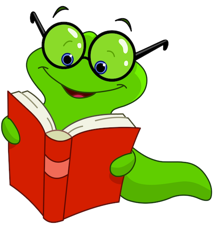                  	 Title: ____________________________________________________________Author:__________________________________________________________My opinion about the book: 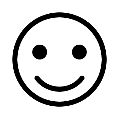 I like the book.			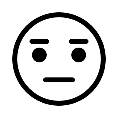 I like the book a little bit.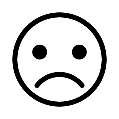 I don’t like the book.This is the story:________________________________________________________________________________________________________________________________________________________________________________________________________________________________________________________________________________________________________________________________________________________________________________________________________________________________________________________________________________________________________________________________________The character I like the most is:____________________________________________________The character I like the least is:____________________________________________________ORDraw your favourite character.Draw your least favourite character.Draw your favourite scene.